от 8 апреля 2021 года									       № 146-рОб обеспечении пожарной безопасности объектов и населённых пунктов городского округа город Шахунья Нижегородской области в весенне - летний период 2021 годаВ соответствии с Федеральным законом от 21 декабря 1994 г. № 69-ФЗ «О пожарной безопасности», распоряжением Правительства Нижегородской области от 
10 марта 2021 г. № 196-р «Об обеспечении пожарной безопасности объектов и населенных пунктов в весенне-летний период 2021 года», в целях предупреждения пожаров и обеспечения безопасности людей в весенне-летний период 2021 года, а также проведения сезонной пожарно-профилактической операции «Лето» и «Водоисточник» на территории городского округа город Шахунья Нижегородской области:1. Начальнику сектора ГО ЧС и МОБ работы администрации городского округа город Шахунья:1.1. Разработать и утвердить решением комиссии по предупреждению и ликвидации чрезвычайных ситуаций и обеспечению пожарной безопасности городского округа город Шахунья Нижегородской области (далее - КЧС и ОПБ) план противопожарных мероприятий по подготовке территорий населенных пунктов и подведомственных объектов к весенне-летнему периоду 2021 года, в том числе предусматривающий выполнение предписаний органов государственного пожарного надзора.2. Рекомендовать начальникам секторов Управления по работе с территориями и благоустройству, начальникам территориальных отделов администрации городского округа город Шахунья Нижегородской области:2.1. Организовать выполнение правообладателями земельных участков (собственниками земельных участков, землепользователями, землевладельцами и арендаторами земельных участков), расположенных в границах населенных пунктов, проведение на указанных территориях регулярной уборки мусора и покоса травы.Обеспечить по мере схода снежного покрова уборку территорий общего пользования населенных пунктов от сухой травы, мусора, горючих отходов.2.2. Обеспечить в рамках полномочий принятие мер административно-правового характера по пресечению правонарушений, связанных с несанкционированным выбросом, складированием, а также сжиганием мусора, отходов и сухой травы, ответственность за совершение которых предусмотрена частью 4 статьи 3.1 Кодекса Нижегородской области об административных правонарушениях.2.3. Выполнить по мере схода снежного покрова, но не позднее 1 июня 2021 г. мероприятия, исключающие возможность распространения огня (устройство защитных противопожарных полос, удаление сухой растительности, ликвидация ветхих строений) от лесных пожаров, горения сухой растительности на населенные пункты и в обратном направлении.2.4. Обеспечить в границах населенных пунктов наличие и исправность средств связи и оповещения населения о пожаре, а также водоисточников для целей пожаротушения в соответствии со статьями 6, 63 и 68 Федерального закона от 22 июля 2008 г. № 123-ФЗ «Технический регламент о требованиях пожарной безопасности».2.5. В срок до 1 июня 2021 г. организовать и провести проверку технического состояния источников наружного противопожарного водоснабжения. Принять меры по организации своевременного ремонта и обслуживания оборудования водозаборов, насосных станций, артезианских скважин, неисправных пожарных гидрантов, водонапорных башен, очистке водоемов, приспособленных для целей пожаротушения, обеспечению подъездов к ним и оборудованию площадками (пирсами) с твердым покрытием для установки пожарной техники.2.6. Организовать выездные проверки противопожарного состояния территорий населенных пунктов, не подверженных угрозе лесных и других ландшафтных (природных) пожаров, к пожароопасному периоду с оформлением и утверждением в срок до 25 апреля 2021 г. паспортов указанных населенных пунктов.2.7. Осуществлять в течение весенне-летнего периода противопожарную пропаганду, в рамках которой обеспечить информирование населения о мерах пожарной безопасности, направленных на предупреждение пожаров, характерных для данного времени года. В указанных целях организовать проведение сходов (встреч) с населением, изготовление и распространение тематических памяток (листовок), задействовать средства массовой информации (телевидение, радио, печатные и интернет-издания), официальный сайт администрации городского округа город Шахунья Нижегородской области, в местах массового пребывания людей.2.8. В целях исполнения статьи 34 Федерального закона от 21 декабря 1994 г. 
№ 69-ФЗ «О пожарной безопасности» дополнительно проинформировать граждан об утвержденных перечнях первичных средств тушения пожаров и противопожарного инвентаря, которые должны иметься в помещениях и строениях, находящихся в их собственности (пользовании).2.9. Принять меры по приведению пожарной техники, приспособленной (переоборудованной) для целей пожаротушения, в исправное состояние, обеспечению ее горюче-смазочными материалами и огнетушащими веществами, организации при ней круглосуточного дежурства водителей и пожарных. Закрепить за каждой пожарной мотопомпой мотористов и определить порядок доставки мотопомп к месту пожара.2.10. Обеспечить исправное состояние дорожной сети, а именно дорог, проездов и подъездов к зданиям, сооружениям, строениям и пожарным гидрантам.2.11. Обеспечить наружным освещением территории в темное время суток для оперативного поиска пожарных гидрантов, наружных лестниц и мест размещения пожарного инвентаря.2.12. Организовать проведение разъяснительной работы с собственниками и лицами, использующими земельные участки, прилегающие к лесным насаждениям, о необходимости проведения в период со дня схода снежного покрова до установления устойчивой дождливой погоды или образования снежного покрова очистки земельных участков от сухой травянистой растительности (пожнивных остатков, валежника, порубочных остатков), мусора и других горючих материалов на полосе шириной не менее 10 метров от леса, либо отделению их от леса противопожарной минерализированной полосой шириной не менее 0,5 метра или иным противопожарным барьером.3. Начальнику сектора ГО ЧС и МОБ работы администрации городского округа город Шахунья Нижегородской области Корпусову А.А.:3.1. Провести до 20 апреля 2021 г. комплекс подготовительных мероприятий к эвакуации, в том числе заседания эвакуационной комиссии городского округа город  Шахунья Нижегородской области, уточнить планы эвакуации населения при возникновении чрезвычайных ситуаций природного и техногенного характера, а также проверить и обеспечить готовность пунктов временного размещения (далее - ПВР) к приему и размещению пострадавшего населения, наличие необходимого количества транспортных средств, организовать первоочередное жизнеобеспечение населения в ПВР.3.2. В срок до 30 апреля 2021 г. провести тренировки по решению вопросов при возникновении пожаров и чрезвычайных ситуаций, характерных для весенне-летнего периода, а также в целях совершенствования взаимодействия с органами повседневного управления функциональных и территориальных подсистем РСЧС, силами постоянной готовности Шахунского звена ТП РСЧС.3.3. При получении прогнозной информации о высокой пожарной опасности (IV и V класс), а также при установлении высокой пожарной опасности переводить в режим повышенной готовности органы управления и силы Шахунского звена ТП РСЧС.3.4. Организовать экстренное оповещение населения при угрозе распространения природных пожаров на территории населенных пунктов, а также при возникновении пожаров в населенном пункте. Привлечь к данным мероприятиям ответственных лиц (старост) населенных пунктов. Провести инструктивные занятия с указанными лицами по действиям при угрозе распространения природных пожаров на территории населенных пунктов.3.5. Провести проверку и при необходимости восполнить (создать) резервы материальных ресурсов для ликвидации чрезвычайных ситуаций природного и техногенного характера.3.6. В случае повышения пожарной опасности или ухудшения обстановки с пожарами на территориях поселений, муниципальных округов и городских округов Нижегородской области на основании постановления Правительства Нижегородской области от 2 июля 2014 г. № 439 «Об утверждении Положения об особом противопожарном режиме на территории	Нижегородской области» установить особый противопожарный режим, предусматривающий введение дополнительных мер пожарной безопасности, в том числе ограничение пребывания граждан в лесах, территориях торфяников (въезд транспортных средств), разведения костров и проведения пожароопасных работ, организацию патрулирования населенных пунктов силами местного населения и добровольных пожарных. Обеспечить информирование населения о введении особого противопожарного режима и предусмотренных дополнительных мерах пожарной безопасности.4. И. о. директора МУП «Водоканал» Черных С.В. в рамках своих полномочий, совместно с представителем сектора ГО ЧС и МОБ работы администрации городского округа город Шахунья, представителем МБУ «Благоустройство»:4.1. Организовать и провести проверку технического состояния источников наружного противопожарного водоснабжения. Принять меры по организации своевременного ремонта и обслуживания оборудования водозаборов, насосных станций, артезианских скважин, неисправных пожарных гидрантов, водонапорных башен, очистке водоемов, приспособленных для целей пожаротушения, обеспечению подъездов к ним и оборудованию площадками (пирсами) с твердым покрытием для установки пожарной техники.5. Настоящее распоряжение вступает в силу со дня его подписания.6. Общему отделу администрации городского округа город Шахунья Нижегородской области обеспечить размещение настоящего распоряжения на официальном сайте администрации городского округа город Шахунья Нижегородской области.7. Контроль за исполнением настоящего распоряжения возложить на заместителя главы администрации, начальника Управления по работе с территориями и благоустройству администрации городского округа город Шахунья Нижегородской области Софронова Ю.А.И.о. главы местного самоуправлениягородского округа город Шахунья							    А.Д.Серов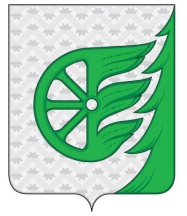 Администрация городского округа город ШахуньяНижегородской областиР А С П О Р Я Ж Е Н И Е